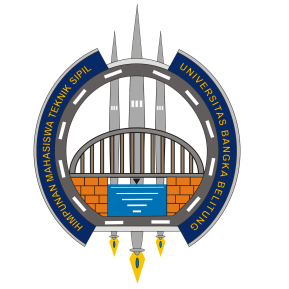 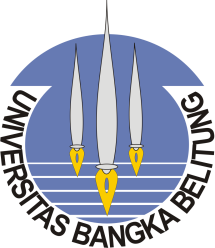 “KREATIVITAS GENERASI MUDA DALAM MENGEMBANGKAN INDUSTRI KONSTRUKSI DI ERA NEW NORMAL”“INOVASI KONSTRUKSI RUMAH TINGGAL MINIMALIS DAN MODERN DENGAN PEMANFAATAN POTENSI LOKAL”THE 7th CONFEST 2020JURUSAN TEKNIK SIPILFAKULTAS TEKNIKUNIVERSITAS BANGKA BELITUNGKampus Terpadu Balunijuk, G. Dharma PendidikanJalan Balunijuk, Desa Balunijuk, Kec. Merawang,Bangka 33172 Bangka Belitung – IndonesiaEmail : hmtsubb@gmail.comLatar Belakang Rumah tinggal yang layak merupakan salah satu kebutuhan primer bagi manusia. Rumah digunakan sebagai tempat berlindung dari pengaruh keadaan alam sekitar. Selain itu, rumah juga berfungsi sebagai tempat untuk semua anggota keluarga berkumpul dan saling bercengkrama setelah melepas lelah setelah seharian beraktivitas. Dewasa ini banyak dijumpai rumah-rumah bergaya modern dan minimalis. Namun, jarang sekali ditemukan bangunan hunian yang memiliki ciri khas budaya daerah setempat. Hal ini dikarenakan pengaruh dari budaya luar dan modernisasi di kalangan masyarakat. Pada zaman dulu, pembangunan rumah tinggal (hunian) tradisional sangat memperhatikan budaya daerah, sehingga hampir semua daerah di Indonesia memiliki rumah tradisional yang beragam dengan karakteristik yang berbeda juga. Perbedaan tersebut dilihat dari desain, bahan bangunan, maupun ornamen yang digunakan dalam pembangunan rumah tersebut.Untuk mempertahankan unsur budaya daerah dalam pembangunan rumah tempat tinggal dengan memperhatikan perkembangan zaman dan teknologi di dunia konstruksi pada saat ini, maka HMTS UBB mengadakan kegiatan Lomba Desain Nasional yang ditujukan untuk semua mahasiswa jurusan Teknik Sipil se-Indonesia. Desain rumah tempat tinggal yang dilombakan memperhatikan beberapa aspek, yaitu: potensi lokal, contohnya budaya daerah, estetika, minimalis, dan modern.Lomba Desain Nasional ini merupakan bagian dari kegiatan the 7th CONFEST 2020 dengan tujuan untuk menggali kreativitas generasi muda khususnya mahasiswa Teknik Sipil dalam memanfaatkan potensi lokal dalam mendesain rumah tempat tinggal sehingga nyaman untuk tinggal tanpa mengurangi fungsi utama dari rumah itu sendiri.Tujuan Adapun tujuan Lomba Desain Nasional ini adalah :1. Meningkatkan kompetensi mahasiswa dalam merancang rumah tinggal minimalis dan modern salah satu cara dengan mempertahankan budaya daerah. 2. Meningkatkan kreativitas mahasiswa dalam merancang dan mengembangkan konsep desain bangunan  rumah tinggal minimalis dan modern . Tema Berdasarkan latar belakang yang sudah dijelaskan di atas, maka tema yang diambil untuk kegiatan Lomba Desain Nasional pada the 7th CONFEST 2020 adalah “Inovasi Konstruksi Rumah Tinggal Minimalis dan Modern dengan Pemanfaatan Potensi Lokal”.  Ketentuan PesertaMahasiswa/i D3/D4/S1 dari perguruan tinggi se-Indonesia yang tercatat sebagai mahasiswa aktif sampai dengan tanggal 15 Desember 2020.Peserta merupakan Warga Negara Indonesia (WNI) dan berkedudukan di Indonesia selama kegiatan lomba berlangsung.Peserta wajib menggunakan nama asli sesuai dengan identitas resmi (KTP/KTM/SIM/Paspor).Peserta setuju untuk memberikan hak kepada pelaksana kegiatan untuk memproduksi dan menggunakan karya tersebut pada media publikasi kegiatan dan sebagainya.Peserta dalam satu tim dapat berasal dari program studi/angkatan yang berbeda, tetapi masih dalam satu perguruan tinggi.Setiap tim wajib dibimbing oleh 1 (satu) dosen pembimbing dari perguruan tinggi yang sama.Karya dapat dibuat oleh mahasiswa/i secara berkelompok dengan anggota maksimal 3 orang per tim.Peserta mencantumkan nomor telepon/whatsapp yang mudah dihubungi.Tim peserta yang dinyatakan telah lolos tahap seleksi karya sebanyak 5 tim, yang akan diumumkan pada tanggal 25 September 2020.Jadwal Kegiatan F. Panduan Sistematika Pendaftaran Lomba Desain Nasional the 7th CONFEST 2020 Adapun panduan sistematika pedaftaran Lomba Desain Nasional adalah sebagai berikut: Pendaftaran dimulai pada tanggal 05 Agustus s.d. 23 September 2020. Pendaftaran dilakukan secara online dengan cara mengirimkan formulir pendaftaran ke alamat email confest.hmts@gmail.com. Formulir pendaftaran dapat diunduh di website hmtsubb.weebly.com. Peserta melakukan pembayaran biaya pendaftaran sebesar Rp 50.000 /tim melalui Bank BRI ke nomor rekening 5792-01-008651-53-0 atas nama Devi Jumatika.Peserta yang telah melakukan pembayaran mengkonfirmasi via Whatsapp disertai bukti pembayaran ke saudari Winda Cemara (0857-8886-4592) dengan format: Lomba Desain Nasional Confest 7_Nama Tim_Nama Desain_Nama Pengirim_Asal Perguruan Tinggi. Peserta yang dinyatakan lolos sebagai finalis wajib melakukan pembayaran Rp200.000 konfirmasi via Whatsapp ke saudari Winda Cemara (0857-8886-4592). Batas akhir konfirmasi tanggal 26 September 2020. Untuk informasi lebih lanjut calon peserta dapat menghubungi saudara Winda Cemara di nomor Whatsapp/SMS 0857-8886-4592.G.   Kiteria Desain Adapun kriteria dalam Lomba Desain Nasional ini adalah sebagai berikut :Desain bangunan merupakan karya asli belum pernah diikutsertakan dalam lomba apapun dan belum pernah dipublikasikan di media cetak maupun online. Ukuran lahan tempat bangunan akan didirikan adalah 12 x 15 meter. Desain bangunan diperuntukan untuk hunian maksimal 2 lantai. Kondisi tanah di lokasi pembangunan baik dan stabil berjenis tanah lempung. Peserta diwajibkan membuat estimasi biaya pembangunan. Peserta diwajibkan membuat desain dalam bentuk 3D. Peserta menyertakan poster yang mempresentasikan karya secara garis besar pada satu lembar kertas A3. Konsep hunian dapat dibuat berdasarkan kategori: a. Rumah tinggal sehat dan ekonomis. b. Menggunakan bahan/material unggulan setempat. c. Hunian modern dengan konsep tradisional sesuai budaya setempat.d. Pemanfaatan sumber daya yang tersedia. e. Penggunaan lahan yang tepat. Karya berupa konsep tertulis dan gambar. Untuk konsep tertulis, penjelasan keunggulan konsep karya menggunakan kertas A4 dengan ketentuan font Times New Roman, ukuran huruf 12, margin kiri 4 cm, margin atas 3 cm, margin kanan 3 cm, dan margin bawah 3 cm. Konsep tertulis memuat maksimal 1000 kata. Pengerjaan gambar dapat dilakukan secara manual atau menggunakan program komputer. Format gambar ditentukan oleh masing-masing tim dengan mencantumkan identitas yang lengkap.  Gambar yang wajib dibuat meliputi: H.  Prosedur Pengumpulan Karya Sistematika pengumpulan karya adalah sebagai berikut: Karya peserta diserahkan kepada panitia paling lambat tanggal 24 September 2020 berupa softcopy. Karya diserahkan kepada panitia secara online sesuai dengan ketentuan sebagai berikut: Penyerahan karya secara online dikirim ke alamat email       confest.hmts@gmail.com dalam bentuk RAR. Karya yang dikumpulkan berupa gambar yang disebutkan pada poin G.12 dengan format PDF. Scan lembar pengesahan karya dan surat rekomendasi dari       prodi/jurusan peserta dengan format JPG/JPEG. Scan bukti pembayaran dengan format JPG/JPEG. Scan KTM tiap anggota tim dengan fromat JPG/JPEG. Peserta yang telah mengirim berkas secara online mengkonfirmasi ke saudari Winda Cemara (0857-8886-4592) SMS/Whatsapp.  Penilaian Adapun seleksi penilaian adalah sebagai berikut: Kompetisi Tahap Pertama/ Penyisihan (seleksi karya). Seleksi tahap pertama adalah tahap pengiriman desain softcopy kepada panitia the 7th CONFEST 2020. Setiap tim hanya diperbolehkan mengirim 1 buah karya. Satu perguruan tinggi diperbolehkan mengirim lebih dari satu   tim. Pada tahap seleksi karya hanya akan dipilih 5 tim terbaik yang akan mengikuti tahap selanjutnya. Setelah dinyatakan lolos, setiap tim wajib melakukan  pendaftaran ulangkepada panitia untuk mengikuti seleksi tahap selanjutnya. Pendaftaran ulang dilakukan dengan cara melakukan pembayaran sebesar Rp200.000 dan mengkonfirmasikan SMS/WA kepada Winda Cemara ke nomor 0857-8886-4592. dengan format LOLOS_Lomba Desain Nasional CONFEST 7_Nama Tim_Asal Perguruan Tinggi. Peserta yang tidak melakukan proses daftar ulang dinyatakan mengundurkan diriPeserta yang lolos ke tahap seleksi selanjutnya diwajibkan membuat slide presentasi untuk mempresentasikan hasil karya yang dibuat.Kompetisi Tahap Final Sistem seleksi pada tahap final akan diberitahukan pada saat technical meeting Online  pada tanggal 27 September 2020. J. Penentuan Pemenang Ketentuan pemenang ditentukan dengan: Penentuan Finalis Finalis Lomba Desain Nasional adalah “Inovasi Kontruksi Rumah Tinggal Minimalis dan Modern dengan Mempertahankan Konsep Budaya Daerah”. ditentukan berdasarkan seleksi tahap pertama. Jumlah finalis yang mengikuti seleksi tahap final adalah sebanyak 5 tim. Penetuan Pemenang 5 finalis Lomba Desain Nasional adalah “Inovasi Kontruksi Rumah Tinggal Minimalis dan Modern dengan Mempertahankan Konsep Budaya Daerah”. akan melakukan seleksi tahap final yaitu melakukan presentasi karya dihadapan dewan juri. Dari seleksi tahap final akan ditentukan 3 tim yang menjadi pemenang juara 1, juara 2 dan juara 3 dari Lomba Desain Nasional the 7th CONFEST 2020. Penentuan juara dari Lomba Desain Nasional the 7th CONFEST 2020. berdasarkan hasil seleksi tahap pertama dan tahap final.  Hadiah untuk Juara 1 berupa uang tunai sebesar Rp 950.000,-, Juara 2 sebesar Rp650.000,- dan Juara 3 sebesar Rp400.000,- serta E-sertifikat untuk semua finalis. Keputusan akhir dewan juri dan panitia tidak dapat diganggu gugat.No.KegiatanTanggalTempat1Pendaftaran05 – 23 September 2020Online2Pengumpulan Berkas06  - 24 September 2020OnlineSoftcopy3Pengumuman Finalis25 September 2020Online4Technical Meeting27 September 2020Online5Presentasi Karya28 - 29 September 2020Online6Pengumuman09 Oktober 2020OnlinePemenangGambarSkalaUkurankertasDenah Bangunan1:100A3Potongan Memanjang dan Melintang1:100A3Tampak Depan, Samping dan Belakang1:100A3Detail yang diperlukanMenyesuaikanA3Perspektif Eksterior dan Interior (3D)MenyesuaikanA3